Сумська міська радаVIІ СКЛИКАННЯ LXVI СЕСІЯРІШЕННЯвід 24 грудня 2019 року № 6223-МРм. СумиРозглянувши звернення громадян, надані документи, відповідно до протоколу засідання постійної комісії з питань архітектури, містобудування, регулювання земельних відносин, природокористування та екології Сумської міської ради від 07.11.2019 № 174, статей 12, 40, 79-1, 118, 121, 122 Земельного кодексу України, статті 50 Закону України «Про землеустрій», керуючись пунктом 34 частини першої статті 26 Закону України «Про місцеве самоврядування в Україні», Сумська міська рада ВИРІШИЛА:Надати дозвіл на розроблення проектів землеустрою щодо відведення земельних ділянок у власність громадянам для будівництва і обслуговування жилого будинку, господарських будівель і споруд згідно з додатком.Секретар Сумської міської ради                                                          А.В. БарановВиконавець: Клименко Ю.М.Додатокдо рішення Сумської міської ради «Про надання дозволу на розроблення проектів землеустрою щодо відведення земельних ділянок у власність громадянам за адресою: м. Суми,                      вул. Затишна»від 24 грудня 2019 року № 6223-МРСПИСОКгромадян, яким надається дозвіл на розроблення проектів землеустрою щодо відведення земельних ділянок для будівництва і обслуговування жилого будинку, господарських будівель і споруд Секретар Сумської міської ради                                                                                                                                          А.В. БарановВиконавець: Клименко Ю.М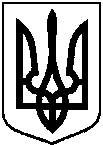 Про надання дозволу на розроблення проектів землеустрою щодо відведення земельних ділянок у власність громадянам за адресою:                   м. Суми, вул. Затишна  № з/пПрізвище, ім’я, по батькові, реєстраційний номер облікової картки платника податків або серія та номер паспортуАдреса земельної ділянкиОрієнтовна площа земельної ділянки,гаУмовинадання123451.Голуб Юрій Юрійовичвул. Затишна0,0800власність2.Бережний Олег Миколайовичвул. Затишна0,0800власність